МІНІСТЕРСТВО ОСВІТИ І НАУКИ УКРАЇНИДержавний університет «Житомирська Політехніка»Кафедра БІ та ТГрупа ІВ-21-1Введення в спеціальністьПрактична робота №1Виконав: 							Бондарчук В. В.Перевірив: 							Дубина О. Ф.Житомир 2021Мета роботи: ознайомитися з середовищем для моделювання та оптимізації комп’ютерних мереж Cisco Packet Tracer. Навчитися складати моделі комп’ютерних мереж та конфігурувати віртуальне обладнанняПорядок виконання:Додаємо на робочу область програми 2 комутатора SWITCH-PT. За замовчуванням вони мають імена - Switch0 та Switch1.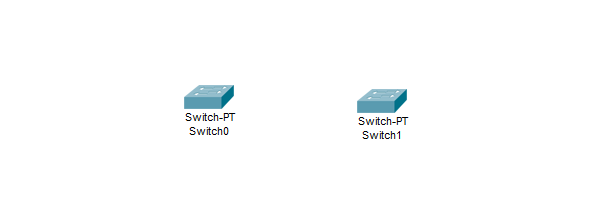 Додаємо на робоче поле чотири комп’ютера з іменами за замовчуванням PС0, PС1, PС2, PС3.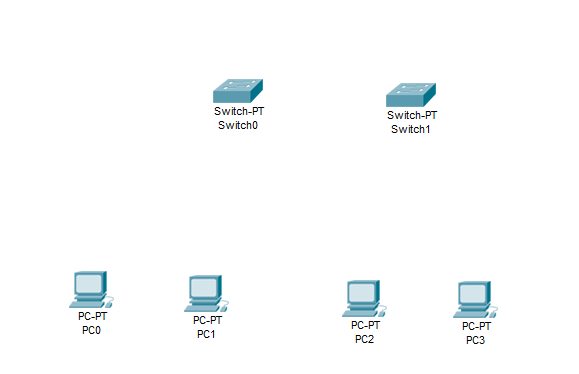 З’єднуємо пристрої в мережу Ethernet, як показано на рис. 1.4 методички.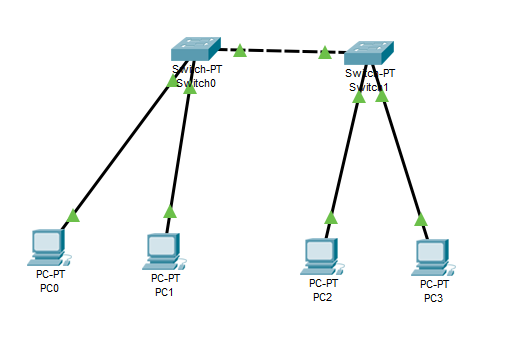 Зберігаємо створену топологію, натиснувши кнопку Save (у меню File → Save).Відкриваємо властивості пристрою PС0, натиснувши на його зображення. Переходимо до вкладки Desktop і симулюємо роботу (Run), натиснувши Command Prompt.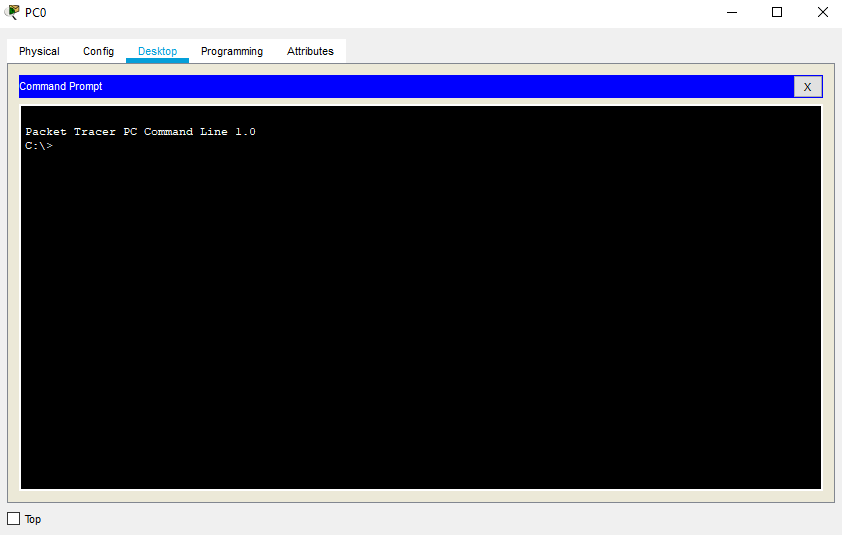 Отримуємо список команд, ввівши «?» і натиснувши Enter. Для конфігурації комп’ютера скористаємося командою ipconfig з командного рядка, наприклад: ipconfig 192.168.1.2 255.255.255.0 IP-адресу і маску мережі також можна вводити в зручному графічному інтерфейсі пристрою (див. рис. 1.5 методички). Поле DEFAULT GATEWAY - адреса шлюзу не важлива, оскільки створювана мережа не потребує маршрутизації.Таким же шляхом налаштувати кожен комп’ютер. 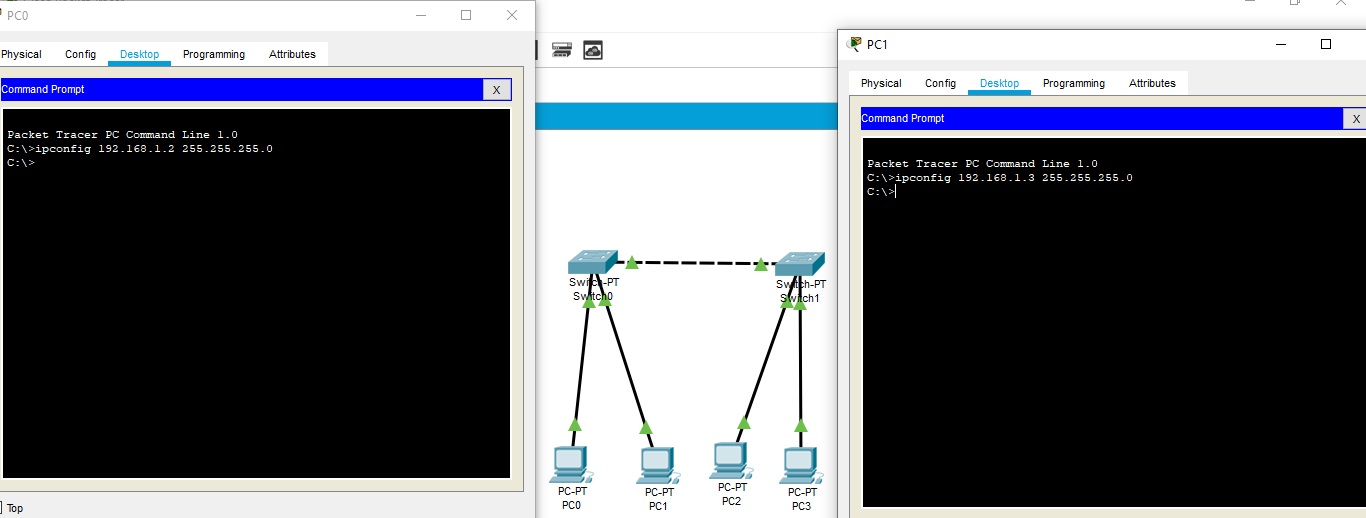 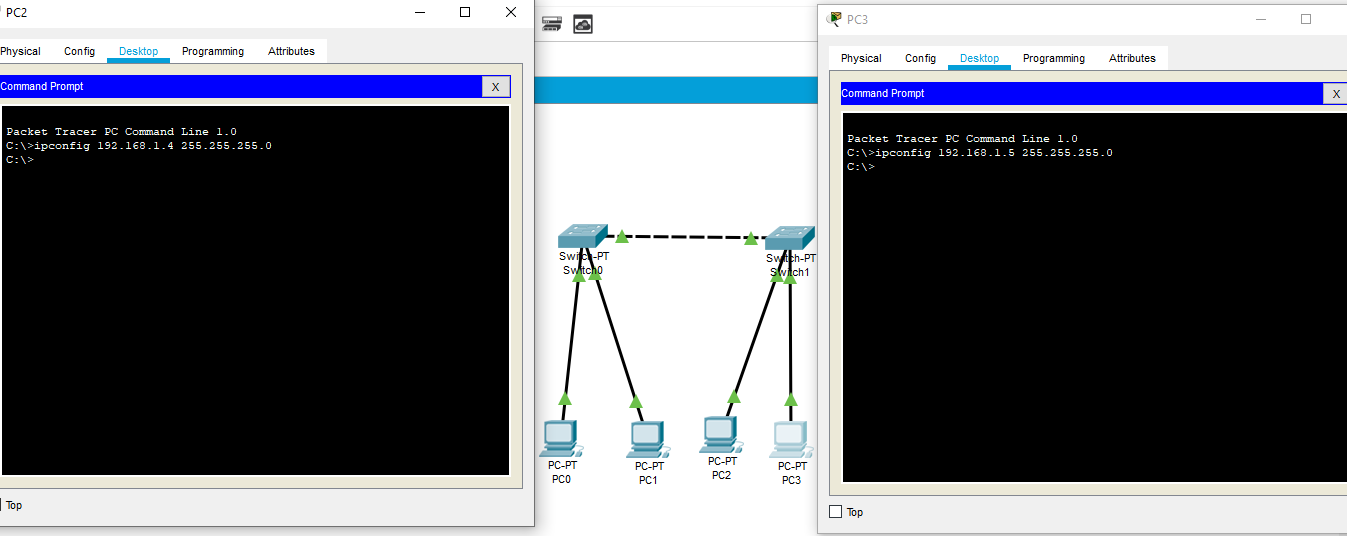 На кожному комп’ютері дивимося призначену командою ipconfig адресу без параметрів.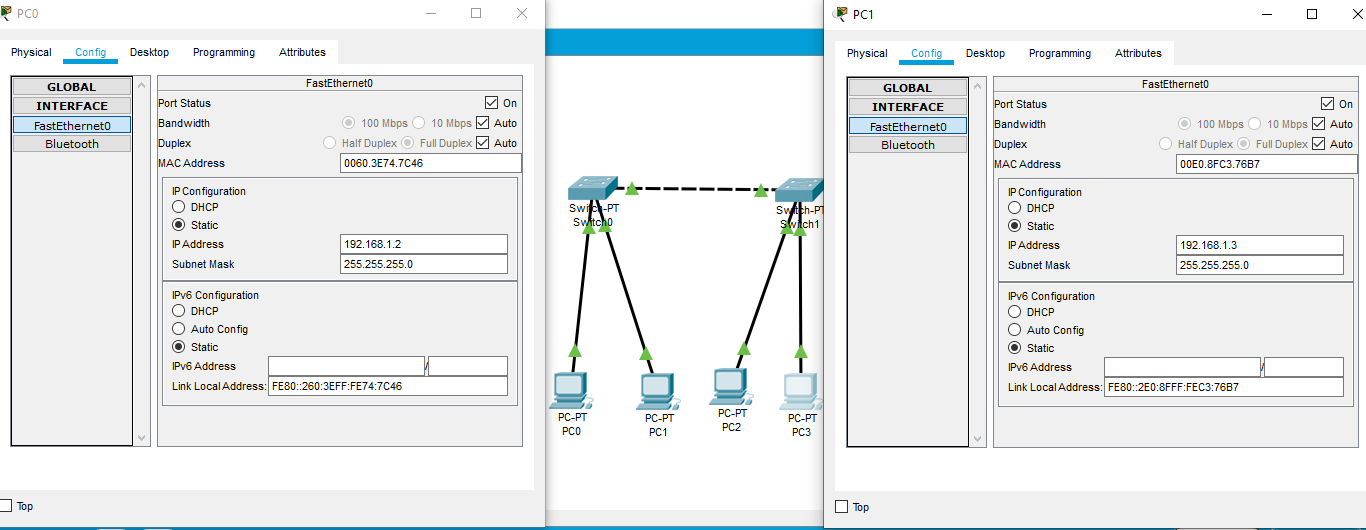 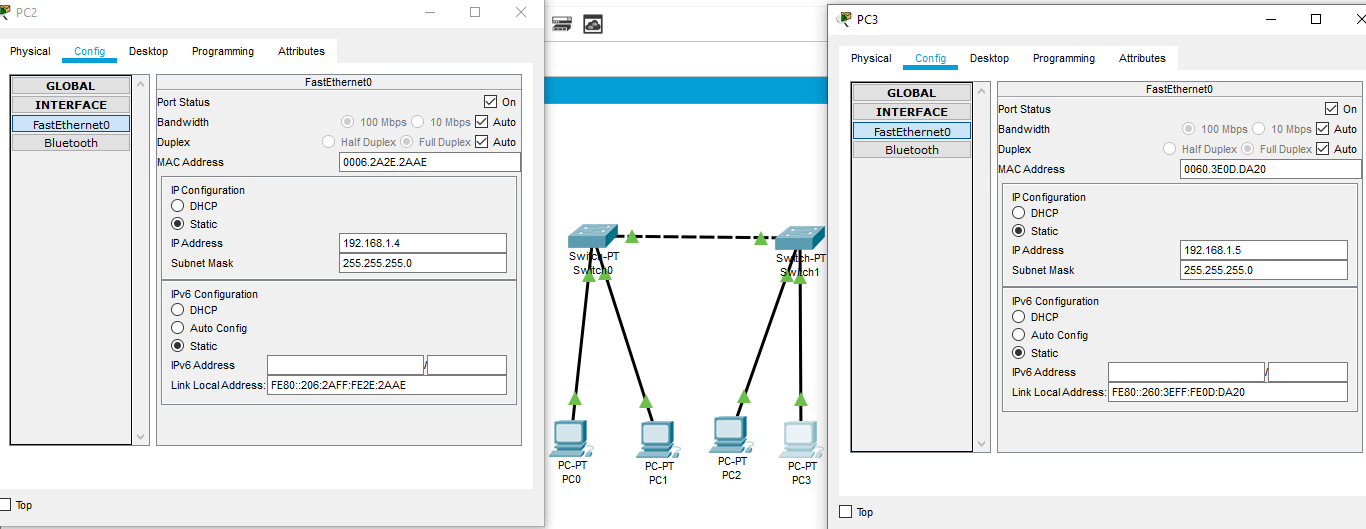 Якщо все зроблено правильно, можливо пропінгувати будь-який комп’ютер з будь-якого іншого. Наприклад, заходимо на комп’ютер PС3 і пропінгувати комп’ютер PС0. 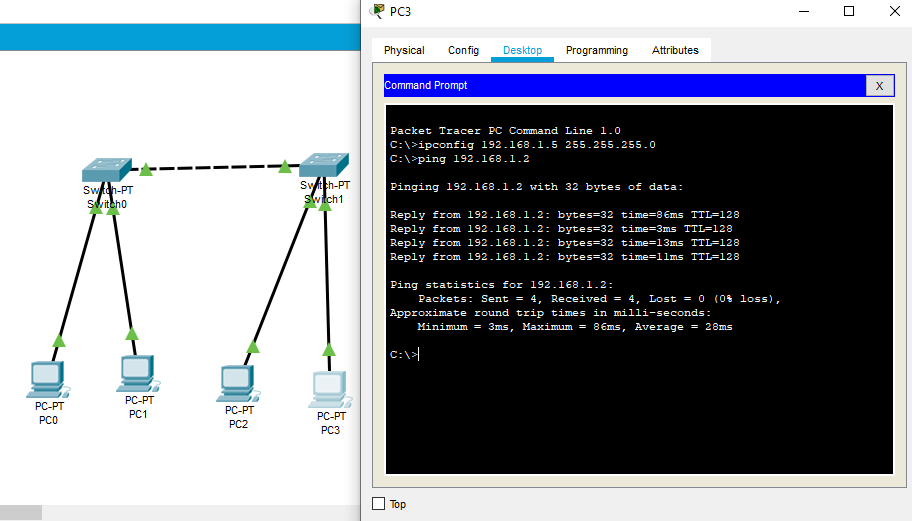 Пропінгуємо обрані п’ять комп’ютерів із п’ятьма іншими (обираємо довільно) 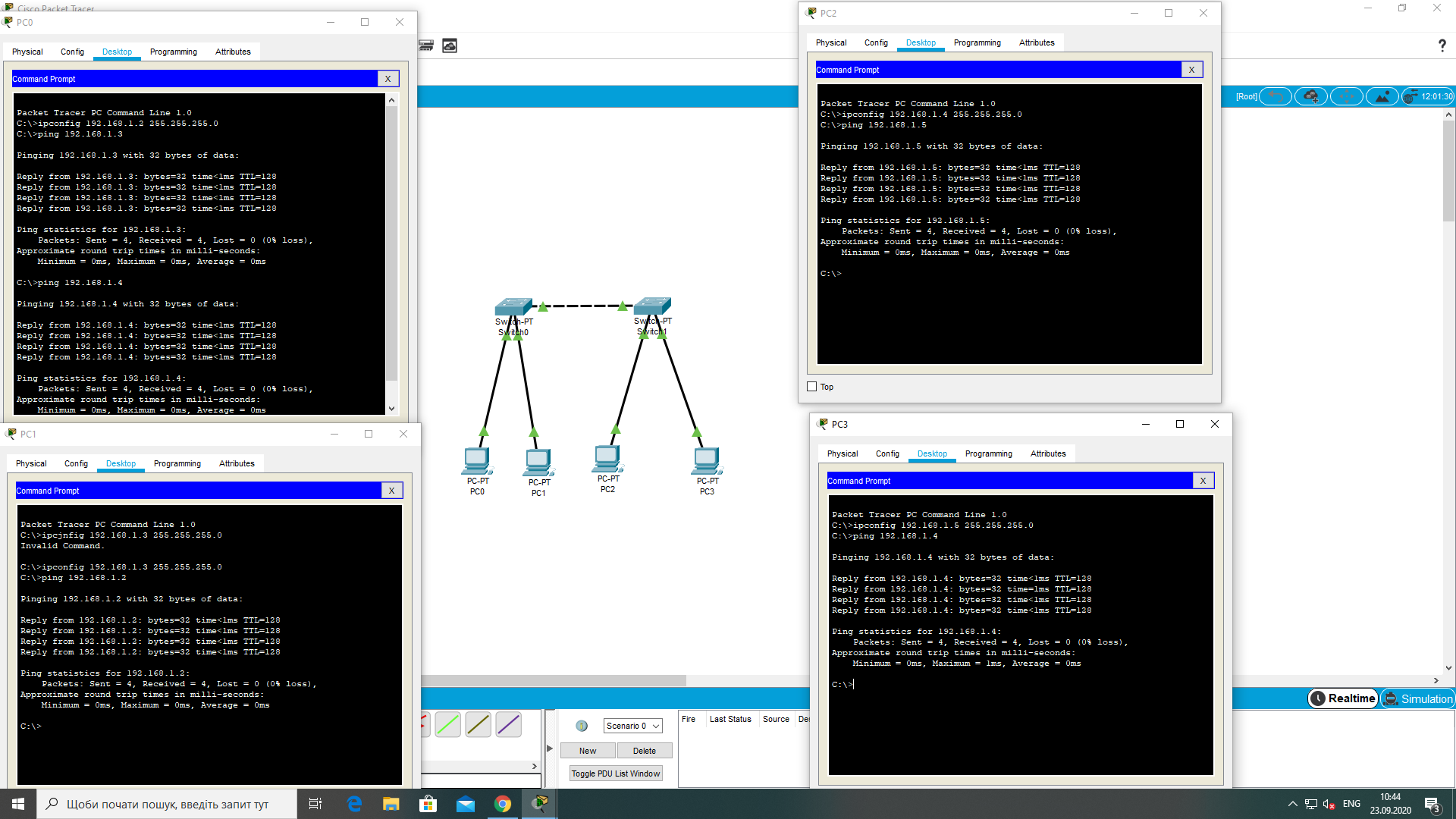 ВисновкиНа даній практичній роботі проведено ознайомлення з середовищем для моделювання та оптимізації комп’ютерних мереж Cisco Packet Tracer. Було складено моделі комп’ютерних мереж та зконфігуроване віртуальне обладнання. КОРОТКИЙ ОПИС ЩО ЗРОБЛЕНО.